Present: Nena, Ashley, Shane, Liz S., John, Clay, Steve, BruceFC Shift Presence: 11/21-12/04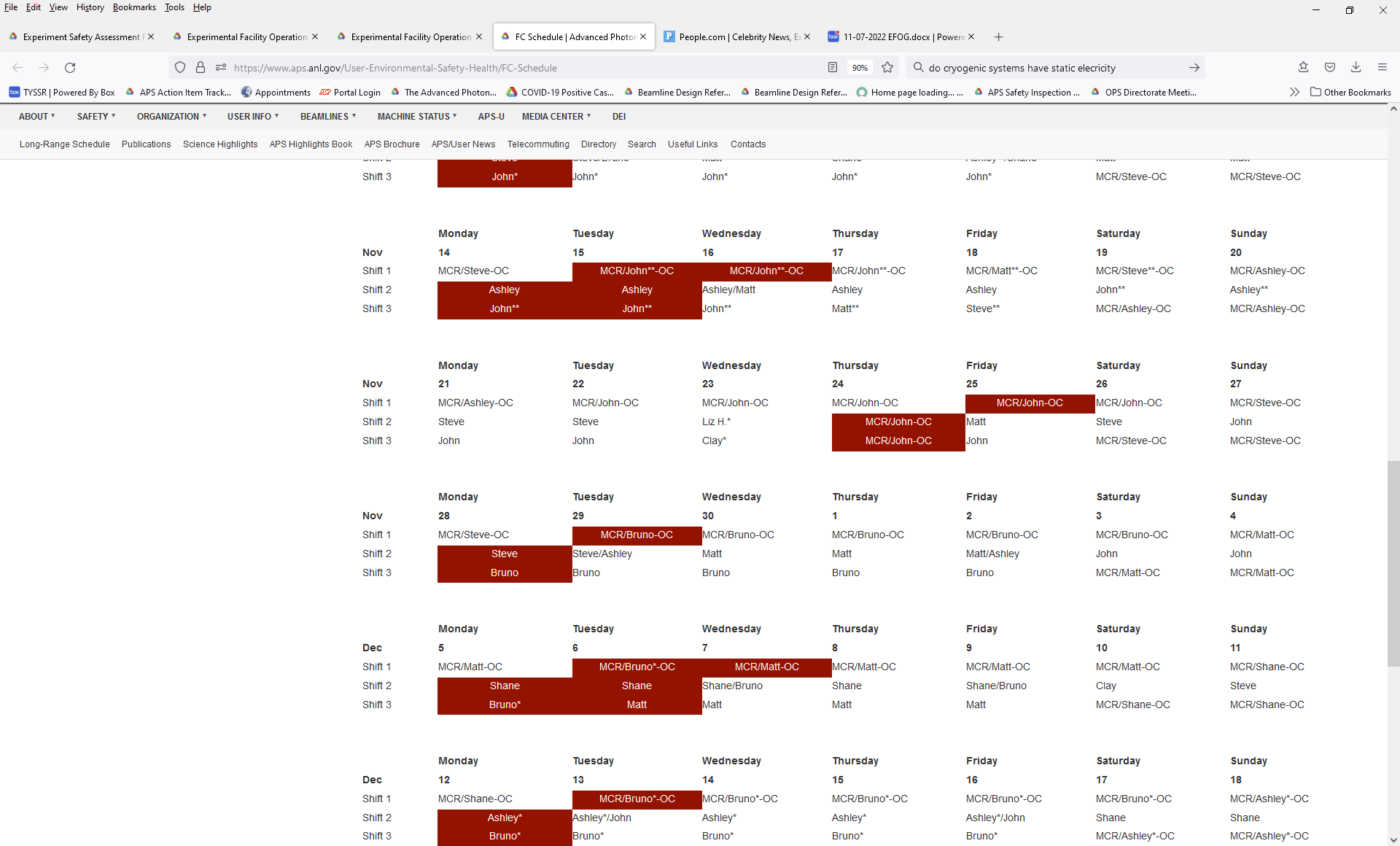 Vacation/DORsShane Flood- 11/23Elizabeth Hardt-11/21  Matt Spilker-11/21-11/22Nena Moonier-11/23John Mazzio-11/23Events from Last Week25-ID downstream ID issue on the C branch requires tunnel access to fix (downtime report has been started)Access on either Thursday 11/28 or Monday 12/56BM FEEPS Fault/MPS Trip: After resetting PSS faults that resulted from a power event that took down water pumps, MCR was unable to reset MPS due to a 6BM FEEPS fault. SI/MOM investigation resulted in 6BM PS1 solenoid replacement.13BM PSS trip: Shutter open command given after a station search was initiated, but before PSS saw it as completed. Stored beam dump.Same event occurred at 9BM in Dec 2020 and Jul 2018. SI group will be doing the fix for Gen1-4 during the Dark Period.APS_1273833 discussion.  If there is a PSS Trip/Fault that occurs that dumps the beam the FC must call the SI person on call and have them assess what the next step will be. Safety Share:  past discussions have been moved to the bottom for record keepingDEI ShareLinkedIn learning has numerous DEI related content. You can access LinkedIn learning via My Argonne: https://my.anl.gov/app/linkedin-learningLarge Scale Power Shutdown in January 2023. Tentatively scheduled for 1/4/23 - 1/12/23.  Climate control sufficient to maintain baseline temperatures will be transferred to e-power before the Shutdown, stabilizing both LOMs and Bldg 400.FCs to work with local beamline POCs to ensure number of cords and drop locations are accurately counted.  FCs ensure location signs are accurate and easily understood for MOM group.  Need this completed by 11/23: Please report to Clay that your areas have proper signage and is accurateCompile a list of questions that can be addressed after cord numbers and locations have been addressedEx. Do we need 446 FC office setup- Yes. Ashley to set up spacePlan for lab walkthroughs-Ashley and Liz will plan to walkthrough labsNotifications to local areas about fridges, computers, fume hoods etc. Clay will send a mass email to beamlines but each FCs should send a reminder to the beamlines with important things for their area, ie, fume hoods, fridges, computers, -80C fridge, LN2 needs etc.BLs unresponsive on cord drops: 1BM, 2BM, 7BM, 7ID, 27ID, 31ID, 32IDEFOG Pre Job meeting will be held on Monday Dec 5. Mike E will be present.  Each FC should report on their areas similar to our Pre-Run meetings.Next meeting tomorrow at 0730. Mgmt decision to be reached, details of the contractors’ ability to support proposed Jan 3-13 timeline: manpower, time, and equipment availability questions should be resolved. Go with/Modify existing plan. Dissemination of firm plans this week.  Shutdown PlanningThis is a short Shutdown. Tunnels open Dec 21 and close ~Jan 18Large Scale Power shutdown (See above)Network switches may be upgraded at the LBB, 17BM, and Sector 29. This work is subject to delivery dates, and may be deferredMark Martens will take over from John Hoyt as the primary Vacuum Group contact for Operations beginning on or around Dec 5. Hoyt will remain our primary until this becomes official.Switchgear maintenance will be performed on SG X-9 and SG-A1. To be performed during the Large Scale shutdown, so no independent impact.BLEPS to be completed at 23ID, eliminating the hybrid conditionMirror tank swap at 11BM. BL to perform their own vacuum work and rough positioning. SA to support with final positioning. Effort availableSOW under development for a cryo platform at 16ID-CGlobal Pre Job-Brief set for 12/14 at 1pmDiscussion Notes:EFOG Future Meetings and FormatIn person meetings to start 11/21.   Date and Time will remain the same.431 Conference RoomOwl will be set up for those that are not on site to attend virtually.  All personnel who are onsite should attend in personBruno’s Absence- Possibility of a longer time away-J. Mazzio will take 11/30 and 12/2PA discussions will occur between Nov 15 to Dec 12.  Will release PAs soon to each of you and schedule a time to meet.AES Holiday Party Dec 15 at Papa Passero’s Discussion:  EA Checklist best practicesWhy are some questions there? What requires notifying Liz and Nena? Who can update the information?Best practices: Using the EHCP when going through the EA checklistEnsuring the Users understand they can only work within the parameters of the ESAF and how it is written.  Changes can be made but users can not do any work until the changes have been reviewed by the Beamline and APS.End dates on ESAF: should we be asking if they are correct.  If dates are way different than what is on the EHCP then we should update the date/time on the EA form.  Will make it easier for John M when he rectifies the cabinetsIf a FC is ending an ESAF please pull down the EA form and EHCP and deactivate the ESAF in shift log right away.   Do not wait until end of shift as it makes it harder to rectify the cabinets.Next week discussions: Work Request systemExperiments of Note11/21/2022 - 11/28/2022ESAF 263157 at 13-BM-C.  Users are GSECARS staff. 11/21/22 - 11/24/22.  Radioactive MaterialsESAF 263793 at 1-ID-E.  Onsite users from ANL.  11/23/22 - 11/28/22.  Radioactive MaterialsESAF 264141 at 18-ID-D.  Onsite users from IIT.  11/21/22 - 11/23/22.  Human MaterialsInformation to pass to groupNenaReminder:  FC Day shift hours: 8:30am to 5pm when not on shiftTraining: Check your training profile. EFOG procedures:  A few are up for review. Email Kelly the status.Upcoming Learning OpportunitiesSee above for DEI training opportunitiesOPEN HOUSE: May 20, 2023Argonne 1 hour campus bus tour: depart from Bldg 201:  10/20 at 12:15 11/16 at 9:30am and 10:45am and 12/14 at 1pm and 2:15pm. Sign up hereLiz S.Nothing further to add.BruceSeveral ESAF Vector requests for Jennifer: Completed Sector 20 split to 20ID and 20BMLooking at ESAFs.Bruno- On sick leave 11/09-11/23 Possibly longer3-ID-C having 2 outlet strips installed on the internal inboard wall.Targeting to finish by the end of Oct. 2022. Scheck is waiting for parts to complete this work.Sector 5 ongoing work for Gas Cabinet Transfer Lines Rerouting.Targeting to finish on Nov. 14/15 two-day Machine Studies to avoid hutch roofs during The Run. The Work Request is approved and the SOW has been detailed in anticipation of the start of work. 5-BM-B acquiring estimate to install a 480V outlet and related switch for The Upgrade :quote is received.5-BM-A to have very large beam flight path removed by Rigging Crew for The Upgrade.Riggers will be waiting for other 5-BM-A equipment to be moved before removing the flight path. Hazardous Gas MonitoringKEEP IN MIND: Due to frequent LN2 venting, the following station mounted ODH monitors may alarm on a regular basis: 10ID-A, 21ID-D, 4ID-B (alarms cannot be silenced).4 portable O2 monitors:  Portable O2 monitors have been issued to several experimental stations.  Please be aware that O2 monitors are at 3-ID-A, 4IDD, 20IDA, 25IDB.Working with Robert Winarski and the MOM group as there will be a lot of relocation and new installation of oxygen deficiency monitors and ozone monitors due to the Upgrade.ClayConstruction of Sector 8 & 9: Demo of 8ID to be complete by Wednesday, perhaps as early as tomorrow.  Demo of hutch electrical has begun. Other utilities to follow, pending completion of SROs8BM: Minor progress. Scheck restored 8BM electrical service. Air LOTO to 8BM lifted. IT working to restore network connections. A and B stations remain APS Disabled. Commissioning ESAF posted.9BM-A: all components disassembled and unbolted. SA has snapped new beam centerline (with updated geometry). Next looking at guillotine plans and position of in-hutch utility service.Dumpsters staged in 433 lot for 8ID/9ID disassembly. 3 reserved for lead/steel panels, but one (most downstream) is designated mixed metal. Beamlines may use this for large metal items. Notify Clay/Wendy for any sizeable drop, like an equipment table.Cardboard bins in the 8ID/9ID area for metal recycling are available to all. Segregate appropriately – lead, copper, mixed steel/aluminum. Bins are labeled11ID-D is dark, disassembled, and will remain dark through the Dark Period. An AR is posted restricting APS Enable for the D station. Demo of the Laser Lab is pending.JohnRoutine Rad Survey – see scheduleTaking over Rick Spence’s responsibilities for storage in Building 364. Limited availability through November 30th. Open to APS staff from December 1st until road construction starts. Met with construction project manager; nothing to go up the ramp that is heavier than a pickup. Need to schedule moving items out of 364.  February/early March.; Construction presumed to take 3-4 months. Check with John through November 30th to schedule accessibility.John needs to know by the end of this week (11/18) what everyone needs out of Building 364John will send an email with the inventory of the items currently in Building 364MattCustodial will be taking over a section of the 435 truck lock for cleaning supply storage AshleyScheck BPA SOW/WPC Updates:Processed: Up to dateUpcoming: NAOpen CCWP for PSS conditioning work at 25-ID; continues until 11/15ShaneIn the process of obtaining 2.0700 as office number. In the meantime I can be reached via normal routes of text and Teams. If you are trying to reach me in the office try 2.0320, but don’t leave voicemail.SteveSteve is scheduling DEEIs.Wendy If beamlines have scrap metal, wires (copper) or small amounts of lead that they want to get rid of please let me know. 25-ID Shielding Verification Summary: presentation is in the EFOG sharefolder on Box, Lessons Learned folder: https://anl.box.com/s/xoetfu2qtpb4yslv30mpdozwskuz5f4025-ID-E: now plan to take beam ~11/16, will need complete survey of the station with multi-layer mono beam (AR is posted). Liz H.LSI/eye washes in 431 -Will continue while Bruno is outUpcoming in-person trainings:12/12: OSHA Fall Protection Safety ClassEFOG POC ListEFOG POC - Roadwork schedule and impact – Clay WhiteEFOG POC - APSU Scheck BPA Fixed Price; SOW, WPC - Ashley WaymanEFOG POC - 8-ID/9-ID Decommissioning - Clay WhiteEFOC POC- 9-BM Job Coordinator-Clay White, FC-Matt Spilker, CCSM Wendy VanWingerenEFOG POC - Sector 20 move out and move in - Matt SpilkerEFOG POC - LBB – Ashley Wayman, Matt SpilkerEFOG POC - Beamline metal/etc. recycling program - Wendy VanWingerenEFOG POC - Building Operations Team - Matt SpilkerEFOG Safety Share:Matt S. - Oversight of beamlines moving large items on pallet jacks.  See 9/19 turnover notes for more detailJohn M. - Lead cleanup: IH has requested that if the FCs are going to do cleanup that they get specific training to do so: Mike Fries is working on a WCD to encompass FCs in lead cleanup responsibilitiesJohn M - Several fire extinguishers were found to not have been inspected in many years.  Working with ANL Fire Department on creating list of fire extinguishers in cages around the ring. Shane F. - 25-ID: moved large laser table; long stringers are a two-piece design and were lifting the table at the weakest point; do not assume that rigging is moving an item correctly; speak up if you feel a task is not being done correctlyClay W. - Work Requests: do not be afraid to edit work requests so that the scope of work is accurately captured.Clay W. - DEEI inspections of equipment are not enough for an experiment to proceed.  Should also look at the whole setup from an electrical standpoint and may require a DEEI to look over set upWendy V- Summary of shielding verification for sector 25Bruno F and Matt S- 33ID ODH Monitor eventBruno F Column 168 Users had large tank, pyramid do not stack cones, one attached sideways to a piece of equipment at eye level, so turned the point away to face the wall and to avoid someone getting poked in the eye.Ashley- to borrow Security’s campaign... See something say something. If something does not look right or you are not sure if it is acceptable, ask. Recent examples: beamline staff not wearing hard hat on scissor lift, garden hose running across handicap parking spots and side walk (trip hazard), lead work for beamline deconstruction. 